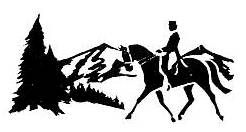 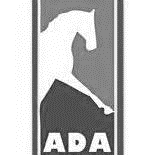 Northern Arizona Chapter Arizona Dressage Association2018 Schooling Show RulesThese Schooling Shows are put on by NAC of ADA for the benefit of its members and the community.  Show policies are set by NAC of ADA and are subject to the Show Management’s discretion.  The Show Management reserves the right to call for the removal from the show grounds of any horse or rider that jeopardizes the safety of any horse, rider, spectator or other attending party, or of any horse deemed unmanageable and/or a danger to itself or others.High Point Year End Award:  Junior/Young Riders, Adult Amateurs, Open Riders & Vintage Riders (50+) … in Intro / Training / Basic Level / IJA Gaited, through FEI… will qualify for the ‘High Point’ Year End Championship Awards.  Rider must ride a minimum of two (2) NAC of ADA Schooling Shows at same level with same horse in front of two (2) different judges.   NAC of ADA will average Rider’s two (2) highest scores (only scores 55% or greater) to qualify for the 2018.  ‘High Point’ Year End Championship Awards.  Awards will be distributed at last show of season on October 6, 2019 at the NAC of ADA ‘High Point’ Year End Championship Schooling Show.  No minimum number of Riders required to qualify for ‘High Point’ Year End Championship Award Divisions.  See www.nacofada.com for 2019 ‘High Point’ Year End Championship Awards Program and Class List.JACKPOT CLASS (OCTOBER 6, 2019) YEAR END AWARD.  Jackpot Class open to AA riders only.  Cost of a Jackpot Class is an additional $25.00. (Entry fee of $20.00/class plus Jackpot class of $25.00/class = Total of $45.00).   NAC of ADA has voted in our Two (2) most popular classes for the “Jackpot” Award.  In addition to the High Point Year End Awards, the Jackpot Classes will be offered for ‘Classical Training Level 3’, ‘Western Basic 4’ and ‘Gaited IJA Training Level Test 4’.  Riders must by member of NAC of ADA or add $5.00 for class.  Jackpot Class open to AA riders only.  1st Place receives 50% of Jackpot Class (The additional $25.00).  2nd Place receives 30% & 3rd Place receives 20% of Jackpot Class.US Equestrian Dressage Division Regulations are followed with the exception of dress requirements.  Exceptions are:  Jackets are not required. If a jacket is not worn, a short or long sleeve shirt with a collar is required; stock tie or choker is optional; tall boots or paddock boots, with or without chaps, are required.Effective March 1, 2011, for dressage:  Anyone mounted on a horse must wear protective headgear except those riders age 18 and over while on horses that are competing only in FEI levels and tests at the Prix St. Georges level and above (including FEI Young Rider Tests, the USEF Developing Prix St. Georges Test and the USEF Brentina Cup Test).  Protective headgear is defined as a riding helmet which meets or exceeds ASTM (American Society for Testing and Materials)/SEI (Safety Equipment Institute) standards for equestrian use and carries the SEI tag.  The headgear and harness must be secured and properly fitted.  Any rider violating this rule at any time must immediately be prohibited from further riding until such headgear is properly in place.  This includes non-competing riders as well as those competing at any level. Riders are advised that equipment may be checked, including whip length and bits.No entry fees will be refunded unless cancellations are received by the closing date for that show.  At management’s discretion, if a horse/rider combination is scratched due to severe lameness, illness or other serious reason after the closing date, the entry fee may be held over to the next show.  If not used at the next show, the entry fee will be dead and not refunded.  If a show is “oversubscribed”, all riders will be included based on entry post mark date, up to closing date.  If there are over entries, priority will be given to ADA members. I have read the NAC of ADA Schooling Show Rules and accept and agree to abide by them.Signature ______________________________	Date ______________________________